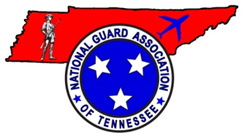 NATIONAL GUARD ASSOCIATION OF TENNESSEE4332 KENILWOOD DRNASHVILLE, TN 37204-4401(Phone) 615-833-9100  (Fax) 615-833-9173jj@ngatn.org2021 Membership Form*Make checks payable to NGATN for the total amount*Name & Rank ________________________________________________________________________________________________________________Home Address _______________________________________________________________________________________________________________Home Phone _________________________________     Cell Phone __________________________________________________________________Civilian email __________________________________________ Business email ______________________________________________________Type of Card:  	  Visa  	           Master Card           Discover         American ExpressName on card 													Credit card billing address (if different) 										Card Number: 													Expiration Date			/				Security Code 					(Security code is the last three digits on the back of your credit card or 4 digits on the front for American Express)Amount 			SIGNATURE: 									NOTE: There is a 2.5% administrative fee for Credit Cards. There is a $25.00 fee on all Returned Checks.Annual Membership Dues for the NGAUS and NGATN are as follows:Rank _____________       Date of Rank _____________________	    ARNG 	ANG		Duty Status ______________Unit & Unit Name 												*Return this completed form, along with your payment, to your unit Membership Drive POC*Rank (Grade)NGAUS DUESNGATN DUESTOTALLieutenants (0-1)$40.00Free$40.00Lieutenants (0-2)$40.00$10.00$50.00Captains (0-3)$40.00$25.00$65.00Majors (0-4)$80.00$20.00$100.00Lieutenant Colonels (0-5)$80.00$40.00$120.00Colonels (0-6)$80.00$50.00$130.00General Officers (0-7)$130.00$50.00$180.00General Officers (0-8)$130.00$50.00$180.00Warrant Officer (W01)$40.00Free$40.00Chief Warrant Officer (CW2)$40.00$10.00$50.00Chief Warrant Officer (CW3)$40.00$10.00$50.00Chief Warrant Officer (CW4)$80.00$10.00$90.00Chief Warrant Officer (CW5)$80.00$20.00$100.00Retiring in 2020 (Lifetime Retired Membership)$125.00Free$125.00Lifetime Membership$750.00$250.00$1000.00